МУНИЦИПАЛЬНОЕ АВТОНОМНОЕ ДОШКОЛЬНОЕ ОБРАЗОВАТЕЛЬНОЕ УЧРЕЖДЕНИЕ«МАЛИНСКИЙ ЦЕНТР РАЗВИТИЯ РЕБЁНКА – ДЕТСКИЙ САД «ИВУШКА»
ГОРОДСКОГО ОКРУГА СТУПИНО МОСКОВСКОЙ ОБЛАСТИ _____________________________________________________________________________________/142850, Российская Федерация, Московская область, городской округ Ступино, рабочий поселок Малино, улица Победы, владение 8.   тел./факс 8(49664) 55-370; e-mail: mdou.ds.ivushka@mail.ru /МАСТЕР-КЛАСС ДЛЯ ПЕДАГОГОВ«Использование мнемотехники в развитии связной речи детей»                        Воспитатель:                                                   Павлова Ирина Дмитриевна,                                                                   высшая квалификационная категорияр. п. МалиноДекабрь, 2019 г.Мастер-класс на тему: «Использование  мнемотехники в развитии связной речи детей»Цель мастер-класса: Ознакомление педагогов с методом мнемотехники как способом развития речи, памяти и мышления дошкольников, обеспечивающего эффективное запоминание, сохранение и воспроизведение информации.Задачи:- дать понятие мнемотехники, раскрыть актуальность, познакомить с особенностями  технологии, этапами работы с мнемотаблицами;- дать рекомендации педагогам по использованию мнемотаблиц при заучивании текста;- создание условий для плодотворного общения участников мастер-класса с целью развития творческого мышления, воображения педагогов.Оборудование: Листы бумаги, цветные карандаши, мнемотаблица для заучивания стихотворения, мнемотаблица для отгадывания загадки, мнемотаблица для составления описательного рассказа, 5 лепестков-мнемодорожек для отгадывания пословиц, мнемотаблица для пересказа сказки. Практическая значимость: Данный мастер-класс может быть интересен педагогам, работающим с детьми дошкольного возраста. Ожидаемые результаты: - получение педагогами представления о мнемотехнике ;- внедрение в образовательный процесс методики работы с мнемотаблицами для развития речи  дошкольников.Форма проведения: Педагоги, без участия детей.Сообщение и практическая работа.Ход мастер-класса вводная частьДобрый день, уважаемые коллеги! Предлагаю вашему вниманию мастер-класс на тему: «Использование  мнемотехники в развитии связной речи детей». Дошкольный возраст – это период активного усвоения ребенком разговорного языка, становления и развития всех сторон речи – фонематической, лексической, грамматической. В настоящее время, актуальным становится необходимость совершенствования современных методов и приёмов, использование более эффективных научно-обоснованных путей развития речи у детей дошкольного возраста. Одним из таких методов является метод мнемотехники. Основная частьМнемотехника - это система методов и приемов, обеспечивающих эффективное запоминание, сохранение и воспроизведение информации. Чем отличается мнемотехника от других технологий?Интегративностью - образовательная деятельность реализуется во всех образовательных областях.Экономичностью - используются имеющиеся методические средства и создаются дидактические средства не требующих финансовых затрат.Процессуальностью - развитие ребенка рассматривается как процесс;Здоровьесбережением - реализуются исходя из потребностей и возможностей ребенка. Ребенок не испытывает давления со стороны педагога; педагог выступает в роли сотрудника, наставника, тьютера.Универсальностью - может использоваться  любым педагогом и родителями.  Использование мнемотехники открывает для воспитателей огромные возможности для творчества и в образовательной деятельности и в совместной деятельности взрослого и ребёнка. Даёт возможность детям усваивать сложный материал легко и быстро.Занятия с использованием мнемотехники всегда проходят интересно не только для детей, но и для педагога.               Использование мнемотехники способствует:1. Развитию связной речи детей.2. Расширению и обогащению словарного запаса детей.3. Формированию умения преобразовывать абстрактные символы в образы (перекодировка информации) .4. Совершенствованию способности  детей согласовывать прилагательные с существительными в роде, числе, падеже.5. Способствовать формированию развития у детей восприятия, воспроизведения, умения использования средства технологии.      Суть мнемотехники заключается в следующем: на каждое слово или словосочетание придумывается картинка, таким образом, весь текст зарисовывается схематично. Глядя на эти схемы - рисунки ребёнок легко воспроизводит текстовую информацию. Схемы служат своеобразным зрительным планом для создания монологов, помогают детям выстраивать: связность, последовательность, лексико-грамматическую наполняемость рассказа. Обучение по мнемотехнике должно происходить поэтапно, тогда оно сможет принести наиболее эффективные результаты.Мнемотехника строится от простого к сложному: мнемоквадрат, мнемодорожка, мнемотаблица.Мнемоквадрат – это графическое или частично графическое изображение предмета, явления природы, персонажа сказки и т. д. обозначающее одно слово, словосочетание или простое предложение.         Мнемодорожка – ряд картинок (3-5), по которым можно составить небольшой рассказ в 2 - 4 предложенияМнемотаблица – это целая схема, в которую заложен текст (рассказ, стихотворение, сказка и т. п.)Мнемотаблицы,  схемы служат дидактическим материалом для развития связной речи и используются с целью:Изображения последовательности умывания, одевания, сервировки стола и т.д. Ознакомления детей с окружающим миром;Разучивания стихотворений, потешек;При отгадывании и загадывании загадок;При пересказе текстов;При составлении описательных рассказов;Составления творческих рассказов;Проговаривание чистоговорок;Первым этапом обучения для самых маленьких дошкольников являются мнемоквадраты. Такая картинка представляет собой нанесенное изображение, которое обозначает одно слово или словосочетание, например: дом, дерево, цветок и т.д.   На этом этапе нужно научить детей «читать» простые схемы из 2 – 4 символов.Когда ребёнок освоил мнемоквадраты, воспитатель усложняет задание, демонстрируя мнемодорожки. Они представляют собой таблицу, состоящую из четырёх картинок. По изображению ребенок может составить 2-3 простых предложения.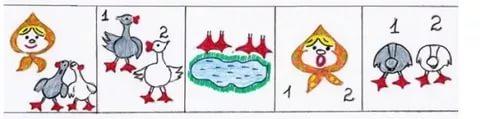 Наиболее сложной структурой является мнемотаблица. Она состоит из блока схематических изображений, позволяющих составить целый рассказ или выучить стихотворение.Разучивание стихотворений            Сейчас мы с вами рассмотрим мнемотаблицу для разучивания стихотворения. На каждую строчку стихотворения создан свой мнемоквадрат, и, дети, имея перед глазами такую карточку-символ, быстро запоминают текст стихотворения. МнемотаблицаСтихотворение «Белый мишка»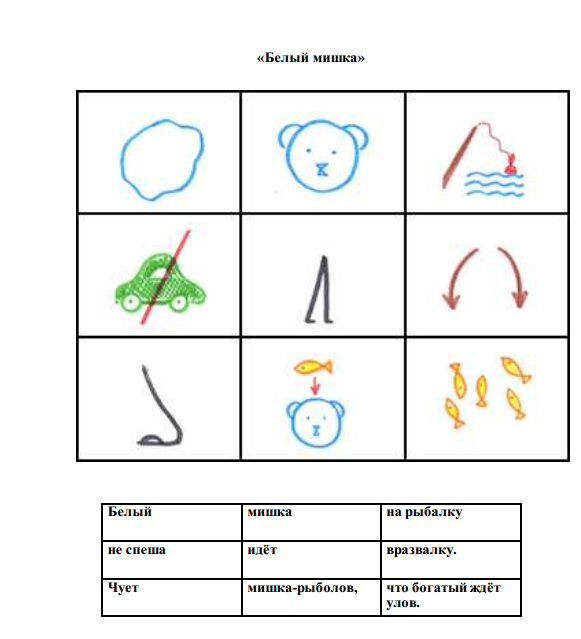  Этапы работы над стихотворением:1.Выразительное чтение стихотворения.2.Повторное чтение стихотворение с опорой на мнемотаблицу.3.Вопросы по содержанию стихотворения, выяснение основной мысли стихотворения.4.Объяснение значения непонятных слов детям.5.Чтение стихотворения по строкам  с опорой на мнемотаблицу.6. Дети рассказывают стихотворение с опорой на мнемотаблицу.7. Дети по памяти зарисовывают мнемотаблицу.Таким образом, на каждое слово или маленькое словосочетание мы придумываем картинку (изображение); все стихотворение зарисовывается схематически. После этого дети по памяти, используя графическое изображение, воспроизводят стихотворение целиком.На начальном этапе используем готовые план – схемы.При заполнении мнемотаблицы мы используем карандаши, фломастеры, восковые мелки и т. д.Изображения на мнемотаблице  обычно располагаются: на одной полосе, на отдельных листах, и в таблице. Мнемотаблицы могут заполняться как педагогом, так и детьми.Практическая деятельность         Моделирование:Педагоги деляся на 5 команд. Каждая команда получает листок с заданием.Зашифровать пословицы в мнемодорожкуОстальные команды отгадывают.Семь раз отмерь, один раз отрежьПод лежачий камень вода не течётЯблоко от яблони не далеко падаетЗашифровать стихотворение в мнемотаблицуВ темном небе звезды светятКосмонавт летит в ракете.День летит и ночь летит.Вниз на Землю он глядит.Зашифровать в мнемотаблицу сказку «Курочка Ряба»Демонстрация выполненного материалаСоставить мнемотаблицу к описательному рассказу «Зима»          5.Составить описательный рассказ по мнемотаблице. Педагоги по мнемотаблице описывают  животных, насекомых. Так же можно поиграть по схеме овощи, фрукты, профессии, и т.д.          6. Зашифровать  загадки «Сидит дед во сто шуб одет,
Кто его раздевает,
Тот слезы проливает»Заключительная частьИтак, мнемотехника :- сокращает время запоминания;- развивает основные психические процессы;- развивает умение перекодировать информацию;- устанавливает причинно-следственные связи;- помогает делать выводы и схематизировать материал.Проверка реализации поставленных задач и достижения цели осуществляются с помощью рефлексии.Рефлексия Прием "Чемодан, Корзина, Мясорубка":
Предлагается три больших листа, на одном из которых нарисован огромный чемодан, на втором – мусорная корзина и на третьем – мясорубка.
Чемодан - необходимо нарисовать или написать наиболее важный момент, который он вынес от работы (в группе, на занятии), готов забрать с собой и использовать в своей деятельности.
Мусорная корзина – то, что оказалось ненужным, бесполезным и что можно отправить в «мусор».
Мясорубка – это то, что оказалось интересным, но пока не готовым к употреблению в своей работе. Что нужно еще додумать, доработать, «докрутить». Листочки пишутся анонимно и по мере готовности приклеиваются участниками самостоятельно.Приложение   Что это?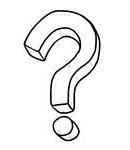    Цвет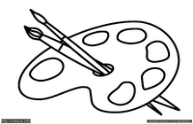    Форма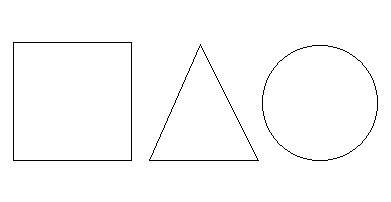    Вкус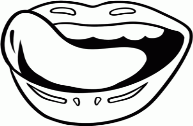    Где растёт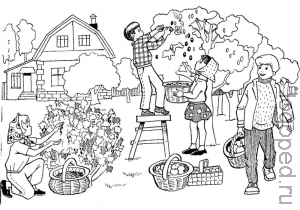  Каков наощупь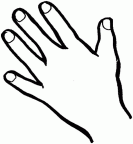   Что можно приготовить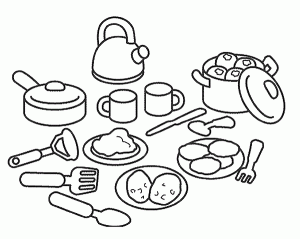 пословицы:   «Семь раз отмерь, один раз отрежь» 7     1 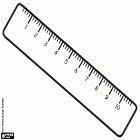 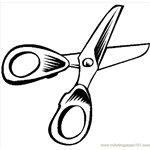   «Под лежачий камень вода не течёт» Под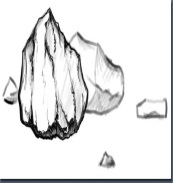 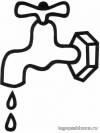 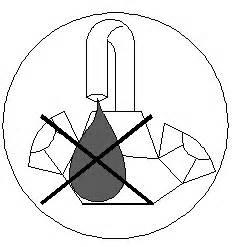   «Яблоко от яблони недалеко падает»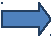 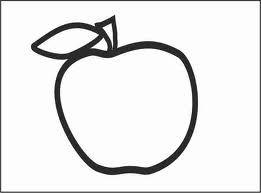 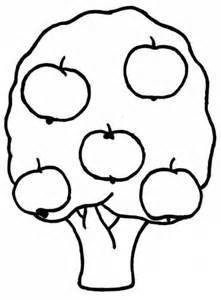 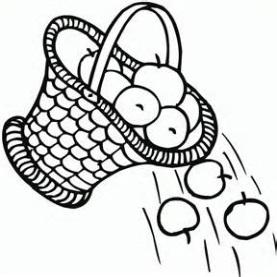 